муниципальное казенное дошкольное образовательное учреждение –детский сад № 12, г.Татарскатема: «Развитие коммуникативных навыков детей через общение с природой».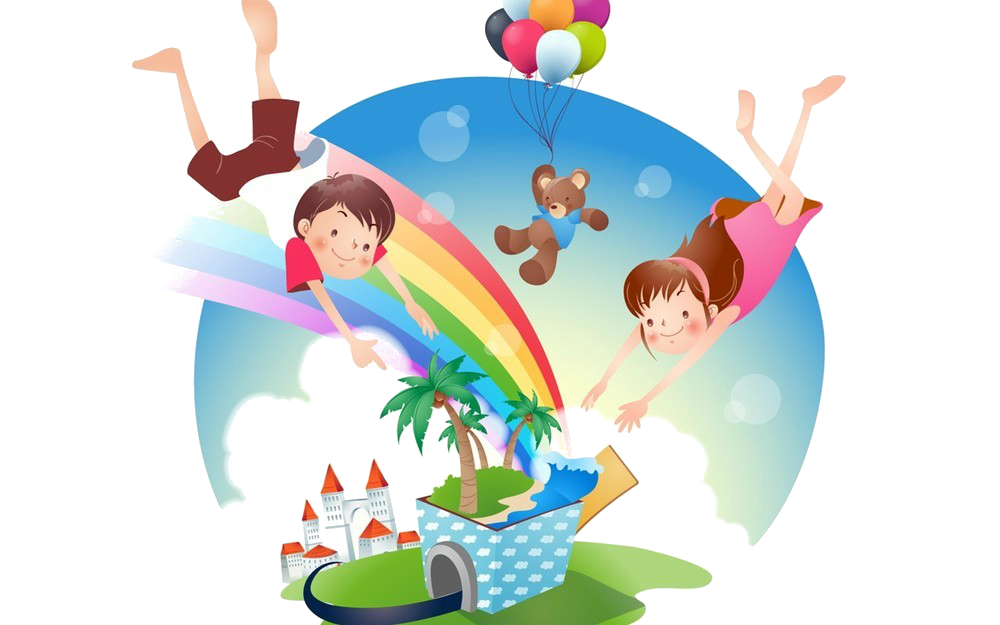                                                   Составила: Тимченко Н.И.                                                                           воспитатель 1 квалификационной                                                           категории.2020 г.Мастер-классСлайд 1     Здравствуйте, уважаемые коллеги. Меня зовут Наталья Ивановна. Я рада видеть вас на мастер – классе и хочу с вами поделиться опытом по развитию коммуникативных навыков детей, через общение с природой.Слайд 2     Пожалуй, сегодня, в связи с введением ФГОС в дошкольное образование, каждому из нас необходимо четко понимать, что в наших руках находится самое ценное в жизни человека – это ребенок, и от того как мы сможем сохранить его уникальность, зависит его будущее.Согласно Федеральному государственному образовательному стандарту дошкольного	образования	(ФГОС	ДО)	п.2.5«Социально-коммуникативное развитие направлено на присвоение норм и ценностей, принятых в обществе, включая моральные и нравственные ценности; развитие общения и взаимодействия ребёнка с взрослыми и сверстниками; становление самостоятельности, целенаправленности и саморегуляции собственных действий; развитие социального и эмоционального интеллекта, эмоциональной отзывчивости, сопереживания, формирование готовности к совместной деятельности со сверстниками, формирование уважительного отношения и чувства принадлежности к своей семье, малой родине и Отечеству, представлений о социокультурных ценностях нашего народа, об отечественных традициях и праздниках; формирование основ безопасности в быту, социуме,  природе».      Наблюдая за детьми своей группы, я отметила, что дети испытывают некоторые затруднения в общении с взрослыми и сверстниками: они не проявляют инициативу в общении, не всегда могут поддерживать общую тему разговора, не выслушивают собеседника, перебивают друг друга, не соблюдают очередность в разговоре, возникают трудности вступление в контакт с людьми, что затрудняет их дальнейшую социализацию в обществе.Слайд 3Перед собой я поставила цель: создание условия для развития коммуникативных навыков и социальной активности дошкольников через общение с природой.Использовала следующие задачи.1.Формировать коммуникативные навыки воспитанников средствами инновационных образовательных технологий (синквейн и др.).2. Создать положительный эмоциональный комфорт в группе.3. Развивать общение и взаимодействие ребенка со взрослыми и сверстниками.     Поэтому коммуникативные навыки стала развивать через знакомство и общение с природой родного края. Природа привлекает внимание детей сезонными изменениями, яркостью красок, запахами, звуками. Слайд 4Ознакомление детей с окружающей природой осуществляется в образовательной и повседневной деятельности, через инновационные коммуникативные технологии (лэпбук технология, проектная деятельность, игровые технологии, технологии исследовательской деятельности).Слайд 5Сегодня, я познакомлю вас с технологией «синквейн». Что же означает это необычное для нашего слуха слово «синквейн»? Оно происходит от французского слова «пять» и означает стихотворение (белый стих, состоящее из 5-ти строк и написанное по определенному правилу (алгоритму).Обратите внимание на слайде представлены правила по составлению «синквейна».Слайд 6     На первый раз предложу вам сама тему: «цветы», например, возьмем цветок Ромашка.1. На 1-й строке, под цифрой 1 – пишем слово, обозначающее тему, т. е. название цветка (ромашка).2. На 2-й строке - напишем два имени прилагательных, описывающих эту тему. Слова нужно подбирать наиболее красочные и интересные (я пишу-белая, очаровательная).3. На 3-й строке – пишем три глагола, описывающих действия этого предмета в рамках темы (растет, завораживает, манит).4. 4-я строка – пишем предложение, состоящее из 3-х и более слов, выражающее отношение к теме. Можно использовать любые части речи.(Как я люблю собирать ромашки)5. 5-я строка – нужно подобрать одно слово, являющееся синонимом или ассоциацией темы (любовь)- Ну, а теперь прочитаем получившиеся «синквей»:«Ромашка. Белая, очаровательная. Растет, завораживает, манит. Как я люблю собирать ромашки! Любовь!- Сейчас я вам предлагаю составить альбом «синквейнов» собственного сочинения на тему «Природа».Для данной работы предлагаю вам разделится на пары, каждая пара получает задание составить «Синквейн» на заданную тему. (работа в парах, педагоги зачитывают «синквейны» собственного сочинения). Слайд 7- Хочу вам представить еще один способ «Синквей – загадка». В своей работе с детьми я использую интерактивные игры «Синквейн – загадка».Например, дан синквейн без указания темы, первой строки – на основе существующих строк необходимо ее определить.________________Белоствольная, русская.Растёт, стоит, цветет.Я любуюсь стройной____________Дерево.Слайд 8Уважаемые, коллеги предлагаю вам оценить мастер – класс, у вас на столе находятся смайлики. Прикрепите на свой листочек выбранный смайлик.Желтый смайлик: мастер класс полезен, все понятно.Зеленый смайлик: использую данную технологию, но было интересно. (из листочков собирается альбом). Слад 9Таким образом благодаря проделанной работе: у детей вырос уровень речевой активности; богатый словарный запас соответствует возрасту детей. Вывод: Чем выше уровень речевого развития ребенка, тем интереснее получаются синквейны. Кажущаяся простота формы этого приёма скрывает сильнейший, многосторонний инструмент для рефлексии. Можно дать работу на дом для совместной деятельности ребенка и родителей: нарисовать предмет и составить синквейн, который не требует больших временных затрат, в эту игру можно играть даже по дороге в детский сад. в процессе систематических, целенаправленных наблюдений за природой у ребёнка расширяется кругозор, развивается любознательность, зрительная, слуховая и вербальная память, совершенствуются мыслительные процессы. Дети учатся думать и отвечать на вопросы, аргументируя свои высказывания, что позитивно влияет на развитие связной речи. Родители могут сделать с ребёнком копилку синквейнов. По стихотворениям, мультфильмам, прочитанным рассказам и сказкам, ситуациям из жизни…Я вижу, что мой мастер – класс был полезен для вас.                                                                   Вот такие работы можно помещать в центрах детской активности. И использовать их в совместной деятельности с детьми.                                                             И в дополнение хочу предложить вам, буклет, в котором вы найдете технологии по составлению синквейнов.Слайд 8Спасибо за работу!!!